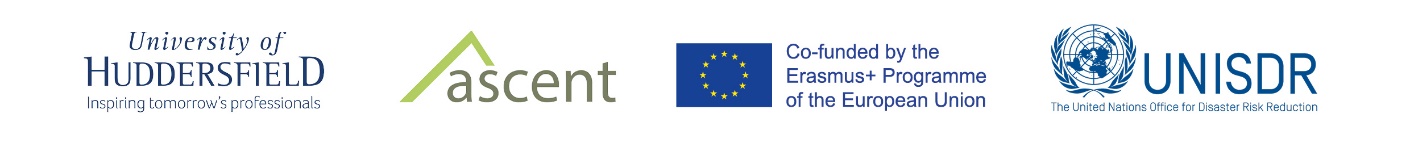 ASCENT project consortium		Programme Countries (Europe);University of Huddersfield, United Kingdom (Lead Partner)University of Central Lancashire, United KingdomLund University, SwedenMid-Sweden University, SwedenVilnius Gediminas Technical University, LithuaniaTallinn University of Technology, Estonia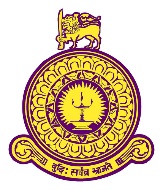 ASCENT Team, University of Colombo, Sri LankaManager- Dr. Nishara Fernando (nishara.fernando@gmail.com)Researcher- Prof. Siri Hettige (hettigesiri@gmail.com ) Admin Assistant – Udari Samarakoon (udasuba123@gmail.com) Technical Assistant- Malith De Silva (malithsilva10@gmail.com) 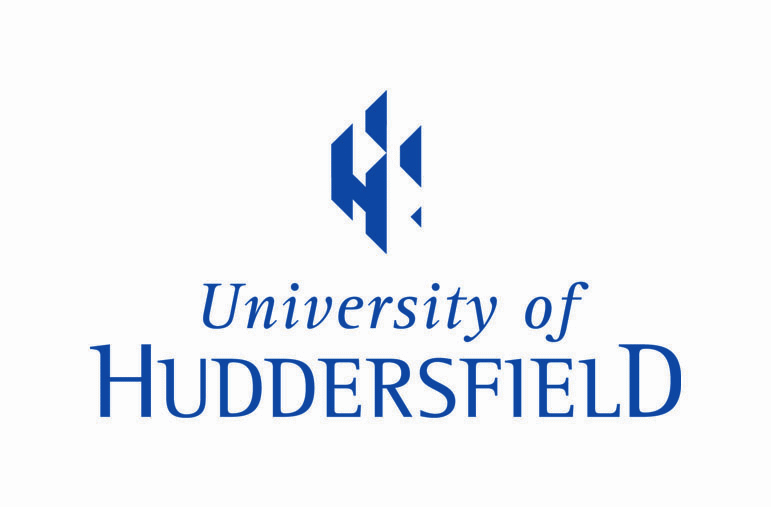 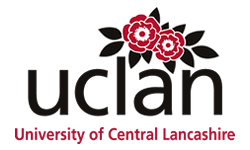 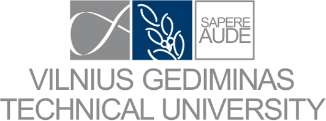 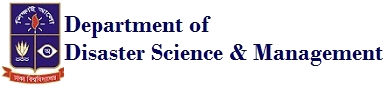 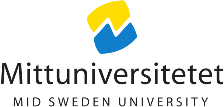 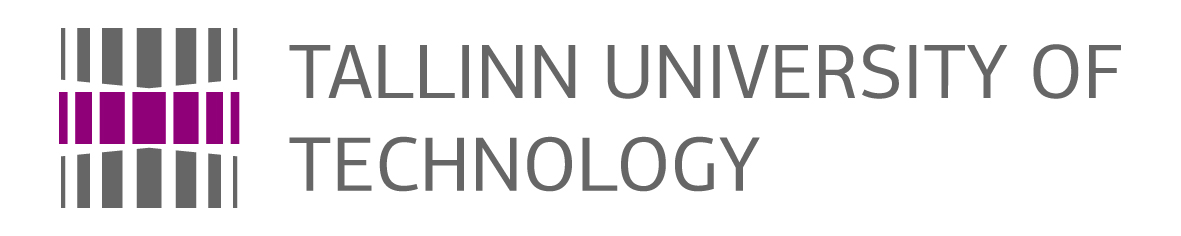 Partner Countries (Asia)University of Moratuwa, Sri LankaUniversity of Colombo, Sri LankaUniversity of Ruhuna, Sri LankaUniversity of Naresuan, ThailandChiang Mai University, ThailandUniversity of Dhaka, BangladeshBRAC University, BangladeshPatuakhali Science and Technology University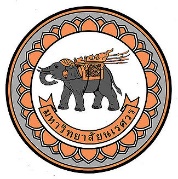 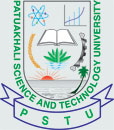 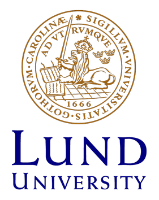 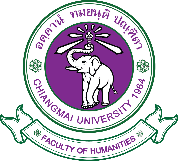 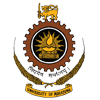 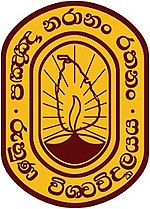 